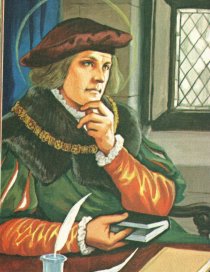 St Thomas More RC Primary School Early Years Foundation StageInformation for ParentsMission StatementAs Servants of God, we follow in the footsteps of Jesus Christ. Through His love, we guide each member of our family on their own spiritual and learning journey to achieve and grow.We Love, We Learn, We Live with Christ.Aims of the Early Years Foundation StageIn our Early Years Foundation Stage at St Thomas More RC Primary School, we believe that all children are entitled to the best possible start in their school life. We view all children holistically and strive to enable them to develop and achieve their full potential in all aspects; personally, socially, emotionally and academically.The Early Years Foundation Stage (EYFS) applies to children from birth to the end of the Reception year.  At St Thomas More RC Primary School, we have a 26 place Nursery class that currently offers the 30 Hour Entitlement and a 45 place Reception class.  In partnership with parents and carers, we enable the children to begin the process of becoming active learners for life. We aim to support children in their learning through “teaching and experiences that gives children the broad range of skills that provide the right foundation for good progress through school and in life.” (Statutory Framework for the EYFS 2012)    We aim to support each child’s welfare, learning and developmental needs by: Recognising that all children are unique and specialUnderstanding that children develop in individual ways and at varying rates  Providing a safe, secure and caring environment where children feel happy and know that they are valued by all practitioners working with themFostering and nurturing children’s self-confidence and self-esteem through their developing awareness of their own identity and role within the wider worldTeaching them to express and communicate their needs and feelings in appropriate waysEncouraging children’s independence and decision-making, supporting them to learn through their mistakes.Developing children’s understanding of social skills and the values and expectations for behaviorSupporting children to develop care, respect and appreciation for others, including those with beliefs, cultures and opinions different to their own.Understanding the importance of play in children’s learning and developmentProviding learning experiences in play which reflect children’s personal interests and areas of curiosity Providing experiences which build on children’s existing knowledge and understanding in order to challenge, stimulate and extend their learning and development.Providing effective learning opportunities in a range of environments, inside and outside.The EYFShttps://www.foundationyears.org.uk/files/2017/03/EYFS_STATUTORY_FRAMEWORK_2017.pdfhttps://www.foundationyears.org.uk/wp-content/uploads/2012/03/Development-Matters-FINAL-PRINT-AMENDED.pdfActive Learning through Play At St Thomas More’s R.C Primary School we recognise that young children learn best when they are active. We understand that active learning involves other people, objects, ideas and events that engage and involve children for sustained periods. Therefore, we believe that Early Years education should be as practical as possible and our EYFS setting has an ethos of learning through play. We recognise the importance of children’s play. It is an essential and rich part of their learning process, supporting them in all areas of development. Play is a powerful motivator encouraging children to be creative and to develop their ideas, understanding and language. Play is also flexible and able to suit the preferred learning style of the child. It can provide multiple ways for children to learn a variety of different skills and concepts.  In our Nursery and Reception classes at St Thomas More’s R.C Primary School, practitioners provide both structured and unstructured play opportunities inside and outside. These activities are designed to engage children in practical, first-hand experiences which will support children to discover, explore, investigate, develop their personal interests and areas of curiosity, and help to make sense of the world around them as they begin to understand specific concepts. Play opportunities are also set up to provide children with opportunities to apply newly acquired knowledge, demonstrating their skills and level of understanding. In providing these active learning opportunities through play we understand the central position of play within the EYFS framework.  Staffing and organisation In our 26 place Nursery we currently have a Nursery Lead, and up to three Teaching Assistants. We currently offer the 30 Hour provision for those children whose parents qualify for this entitlement and have provided school with their eligibility code.In Reception we currently have an intake of 45. We organise the children into two groups/classes. We have two Teachers and up to two Teaching Assistants working in the Reception class. Children are grouped during the autumn half term for phonics.  The two groups have separate teaching inputs and mix together during continuous provision.  NurseryWe have a 26 place Nursery setting at St Thomas More’s RC Primary School that offers the 30 Hour entitlement. To find out if you qualify for the 30 Hour entitlement, parents need to register themselves on the Childcare Choices government website, submitting their personal details.If you are entitled to the 30 Hours, you will receive an ‘Eligibility Code’ once you have registered with Childcare Choices and submitted the required information. This code needs to be given to Mrs McBride, our school business manager, as soon as you receive itFor further information regarding the 30 Hour entitlement, please contact Mrs McBride at our school office or visit the Childcare Choice website:www.childcarechoices.gov.ukThe Nursery and Reception School DayTimes:Nursery – 8.40am – 3.10pm (for those children accessing the 30 Hour Entitlement)Nursery Part Time session – 8.40am – 11.40amReception - 8.40am – 3.10pmCurriculum and Learning in the Early Years Foundation StageIn the Early Years, children learn and develop at a rapid pace. Every situation that they find themselves in is a learning opportunity! We are continually observing the children and aim to plan and provide learning experiences that meet their needs and interests. Our half termly plans are based upon a theme and a text which aim to engage and challenge the children in their learning.The Early Years Foundation Stage Curriculum contains seven areas of learning; Personal, Social and Emotional Development, Communication and Language, Physical Development, Literacy, Mathematics, Understanding the World and Expressive Arts and Design. These are underpinned by four themes; A Unique Child + Positive Relationship + Enabling Environments + Learning and Development. Further details of these can be found in the Foundation Years website and also within our Early Years Policy which are both available on our school website. Religious Education is taught through the Diocese approved religious syllabus; ‘Come and See.’Absence and IllnessIf your child is absent, please contact the school by telephone or email and on their return send a written note. If your child is unwell, has been sick or had diarrhoea, please keep them at home for 48hours after the last bout of illness. This is for their own wellbeing and also in the interest of other children and staff. Do not send a sick child to Nursery or into school.If you have any concerns about your child’s sight, hearing or speech development please contact your Doctor or Health Visitor as soon as possible. If your child has a health problem or any medical conditions please tell us.  Let us know the outcomes of any health or medical assessment so that staff are aware of your child’s needs.MedicineWe are able to administer prescribed medications only, upon the completion of a consent form which is completed by parents. If your child is asthmatic, please let a member of the team know and send in an inhaler which can be kept in school and complete the relevant forms/Asthma card.SnacksSnacks are provided during the course of the school day. These consist of fruit/vegetable, cartons of milk and water. We do ask for a weekly donation of £1 for snacks which enable us to provide a wider variety including; crackers, breadsticks, toast etc. ClothingIt is advisable to dress your child in clothes that are easy to pull up/down for going to the toilet. Clothing, particularly trousers with belts or buckles are not suitable as children cannot deal with them independently, as are shoes with laces. As part of our curriculum we play/work outside whenever possible every day. Your child will get dirty! Please make sure that your child has suitable clothes e.g. wellingtons, hat, gloves and a sensible, warm coat for the winter. In the summer, the sun’s rays can be harmful to young skin so we advise wearing a sun hat outside and applying sun protection before coming to school.Nursery & Reception - When your child starts at St Thomas More RC Primary School, please send in a pair of labelled wellington boots that can be kept in school.Reception only – Please send in a labelled PE kit to school in labelled bag. Our PE kits consist of:A red t-shirt, a pair of navy blue shorts and a pair of black school pumps. Important: Please mark or clothing, including shoes and wellingtons clearly with your child’s name.BirthdaysSt. Thomas More is a Healthy School so sweets are not shared on birthdays. However, we do celebrate each child’s birthday and make the day special for them.Toys from HomeWe do not allow children to bring any toys or valuables to school unless we request that they are brought in for a specific purpose. Lost or broken toys can cause upset.Health and SafetyFor the safety of all children cars must not be driven onto the school premises at any time. Please park cars in the Parents’ car park.Climbing/play equipment must not be used unless supervised by a staff member – this is especially before the start and at the end of the day, when you are responsible for your child.Dogs are not allowed on the school premises.Nursery collection and drop off routines:Our Nursery opens at 8.40am. Parents/carers must stay with their child until they are safely in the Nursery building. If your child is attending Nursery on a part time basis (8.40am – 11.40am) please go to the school office where you will be met with by a member of the Nursery team. If your child is attending Nursery on a full time basis (8.40am – 3.10pm) please go to the Nursery building. A member of the Nursery will be ‘on the door’ and will ask you ‘who have you come to collect?’ Please clearly state the name of your child to the team member on the door who will then say your child’s name to another member of the Nursery team in the building. Your child will then walk out of Nursery as you wait to collect them. This is in line with our school policy and is purely for the safety of all of our children. Once your child has started Nursery, we will send out a form for you to complete that states the named people who will be collecting your child.Reception collection and drop off routines:Reception – school starts at 8.40am. Parents/carers are to bring their child to the Reception outdoor area. Members of the Reception Team will open our entrance door and the children are then able to come into the school building. Parents must stay with their child until they are safely in school. We release the children from the same door that the children come through in the morning. A member of the Reception team will be ‘on the door’ and will ask you ‘who have you come to collect?’ Please clearly state the name of your child to the team member on the door who will then say your child’s name to another member of the Reception team in the building. Your child will then walk out of school as you wait to collect them. This is in line with our school policy and is purely for the safety of all of our children. Once your child has started in Reception, we will send out a form for you to complete that states the named people who will be collecting your child.Lunches Nursery – if your child is attending Nursery on a full time basis, please send in a packed lunch in an appropriate lunch bag. We find that usually a lunch of around three or four items is enough. The Nursery children eat their lunches in the Nursery building.Reception – children in Reception are currently entitled to ‘Universal Free School Meals.’ At St Thomas More RC Primary, our catering team is operated by ‘Mellor’s’ who offer a variety of hot and cold lunch options for the children. Half termly menus are available to view. Children can bring their own packed lunches if they want to.*Important note – we are a Nut Free School. Please ensure that any items that you do send in packed lunches do not include any nuts. We have a number of children and staff in our school that have allergies to all nuts.*What you can do to helpYou can help your child by practising these skills:Putting on and taking off own coat/jumper/cardigan.Hanging their coat on a peg.Going to the toilet independently and dealing with their personal hygiene. Children entering Nursery/Reception must be ‘toilet trained’. (If your child has an additional need that may affect this, we do ask that you discuss this with us as soon as possible so that we can create an Intimate Care Plan that will enable us to work together to ensure your child’s individual needs are met).Washing and drying hands.Using a tissue.Tidying toysSet aside a time each day to sit quietly, read a story, say rhymes or sing songs with your child.Finally…You are always welcome at St Thomas More School. If you have any queries or questions about your child or the Early Years Foundation Stage, then please come and talk to us. We will do all we can to help.As soon as we have received direction from the Government regarding schools, we will inform you of our plans.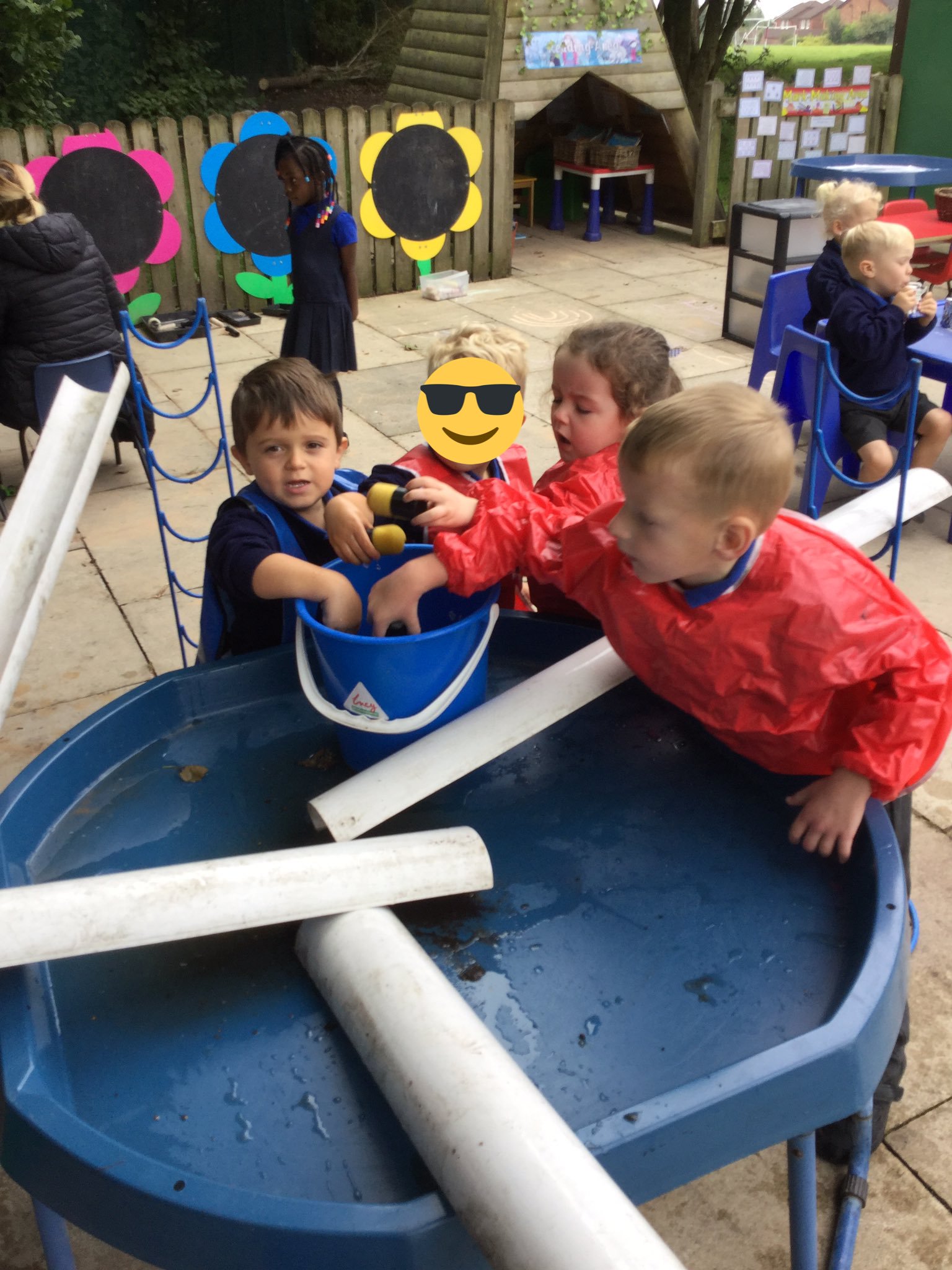 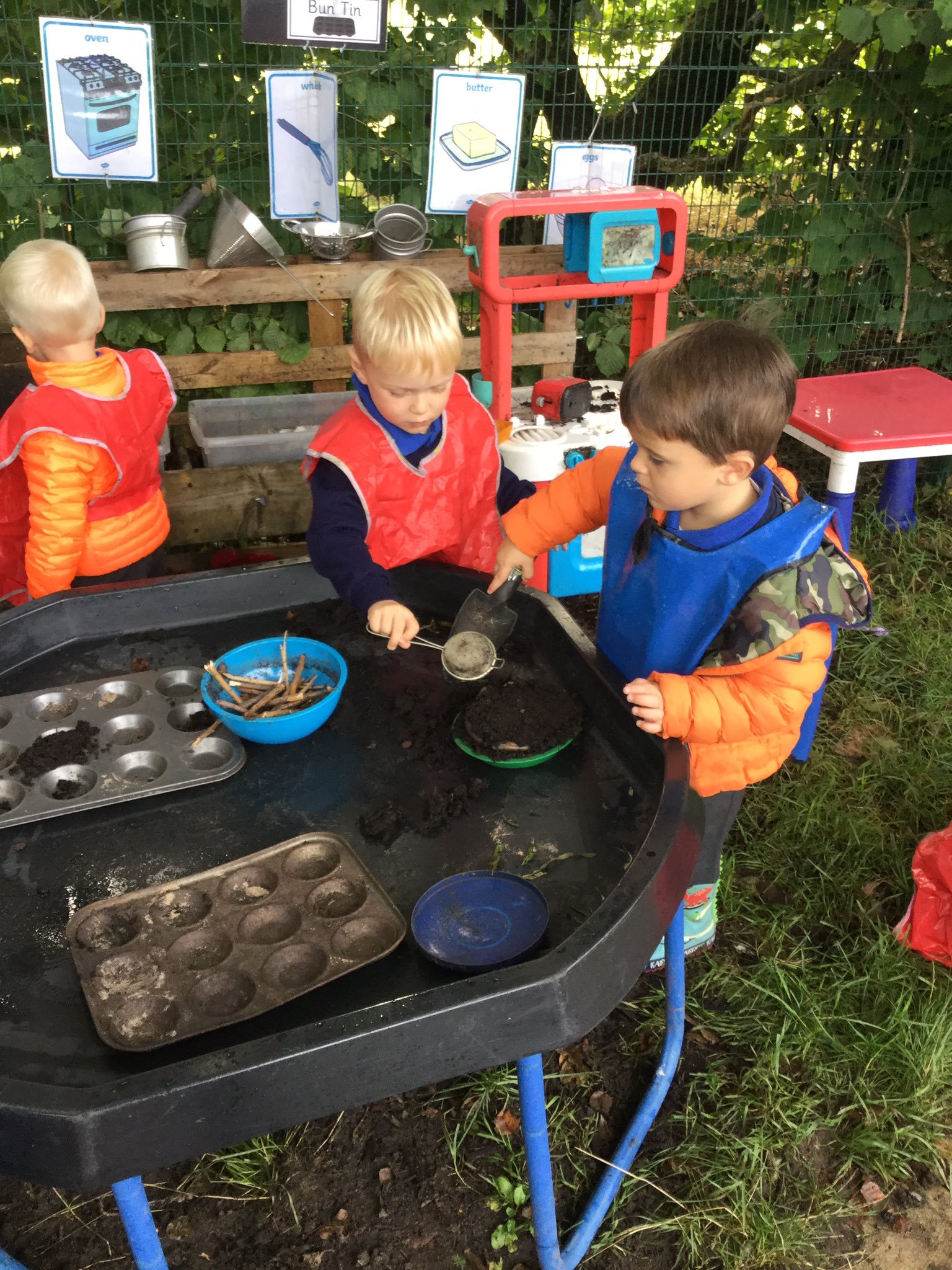 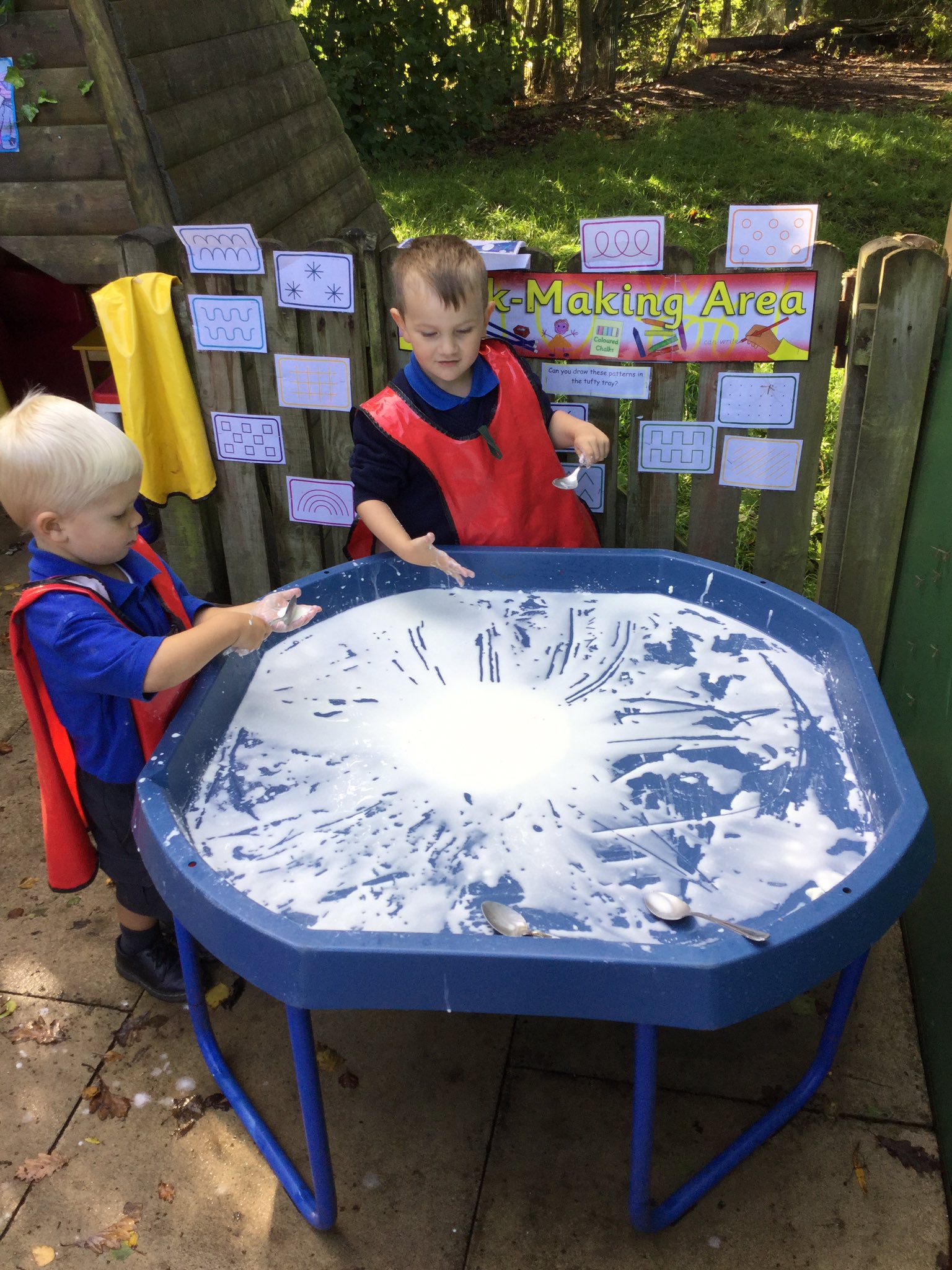 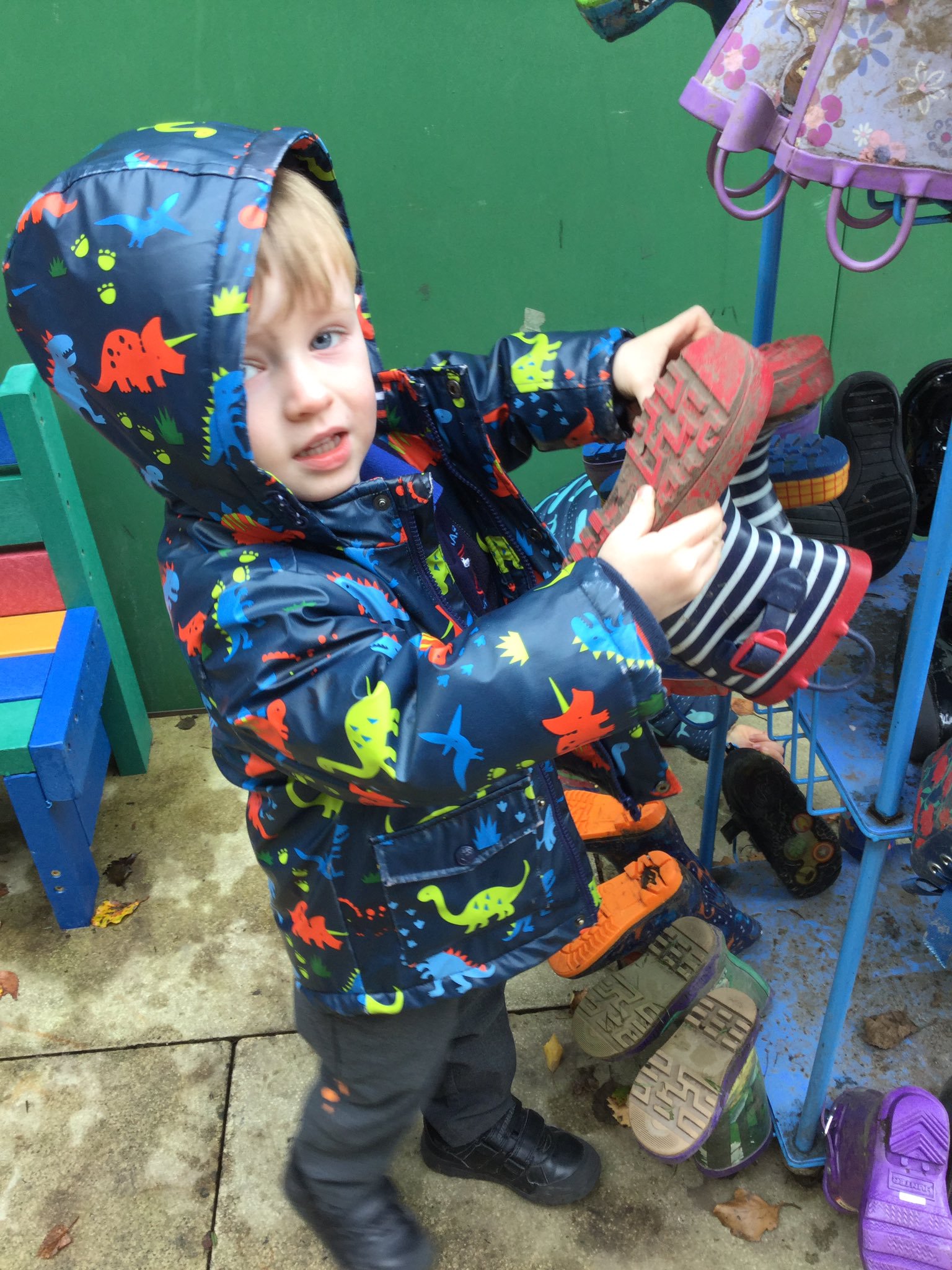 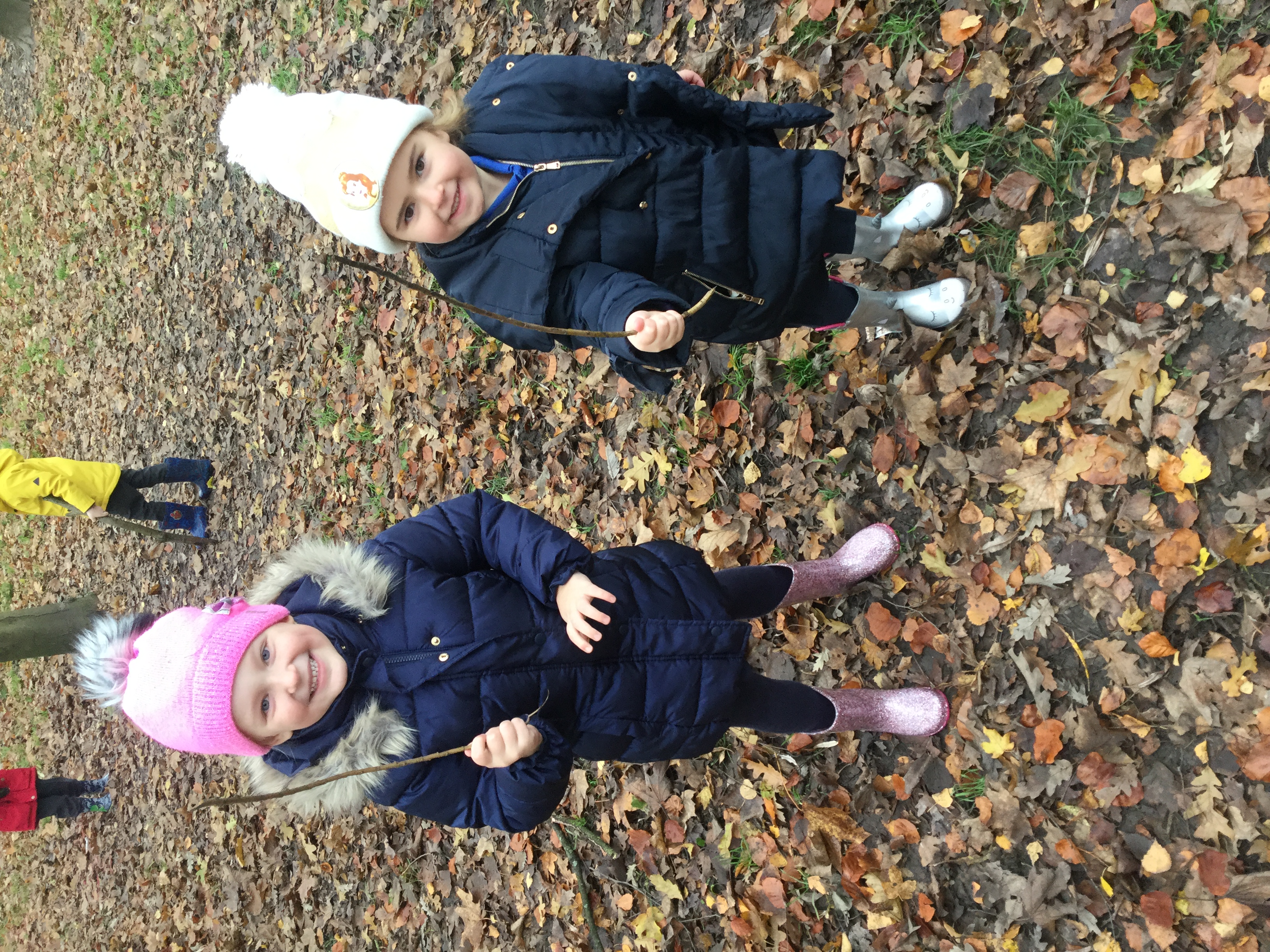 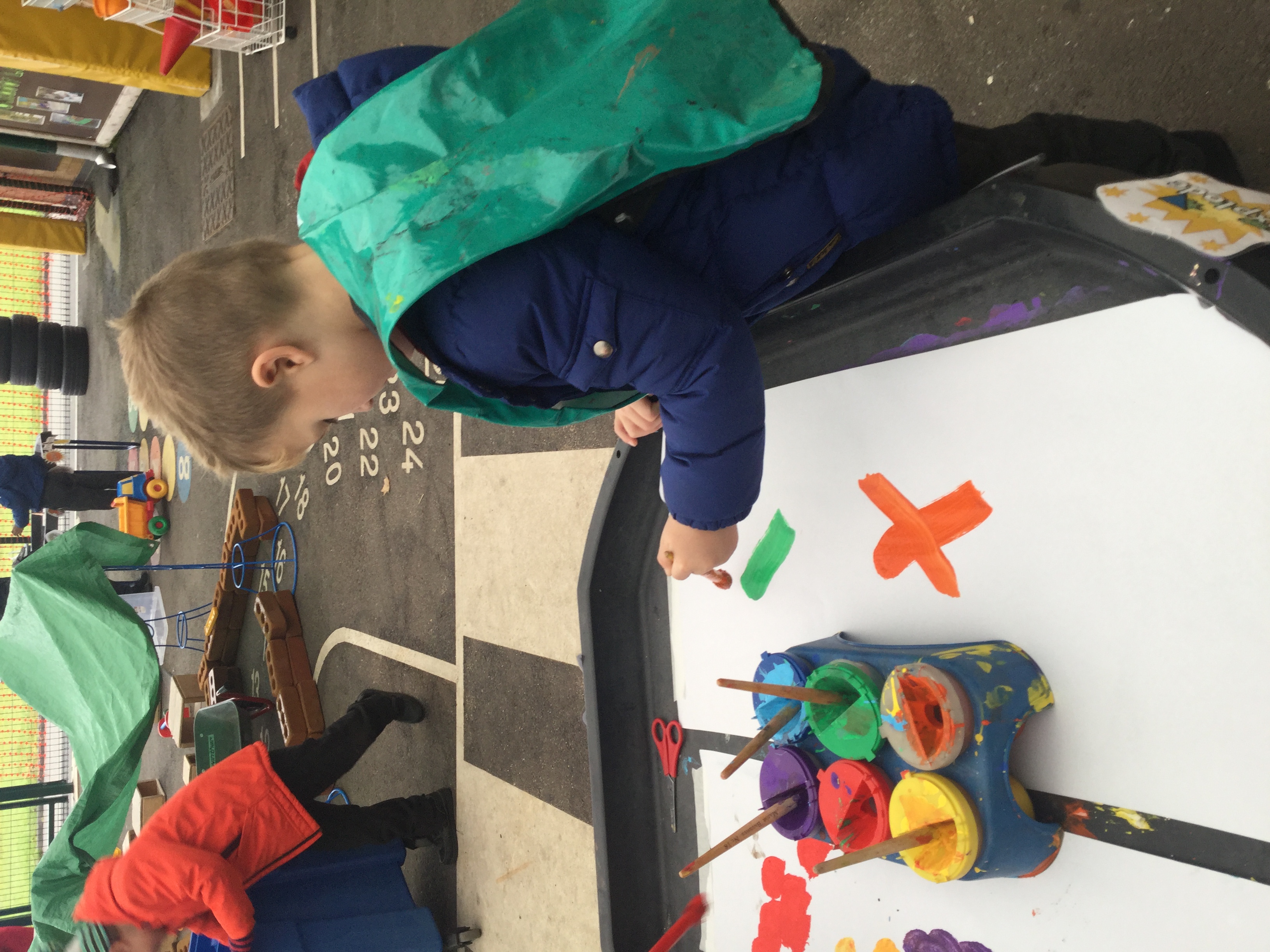 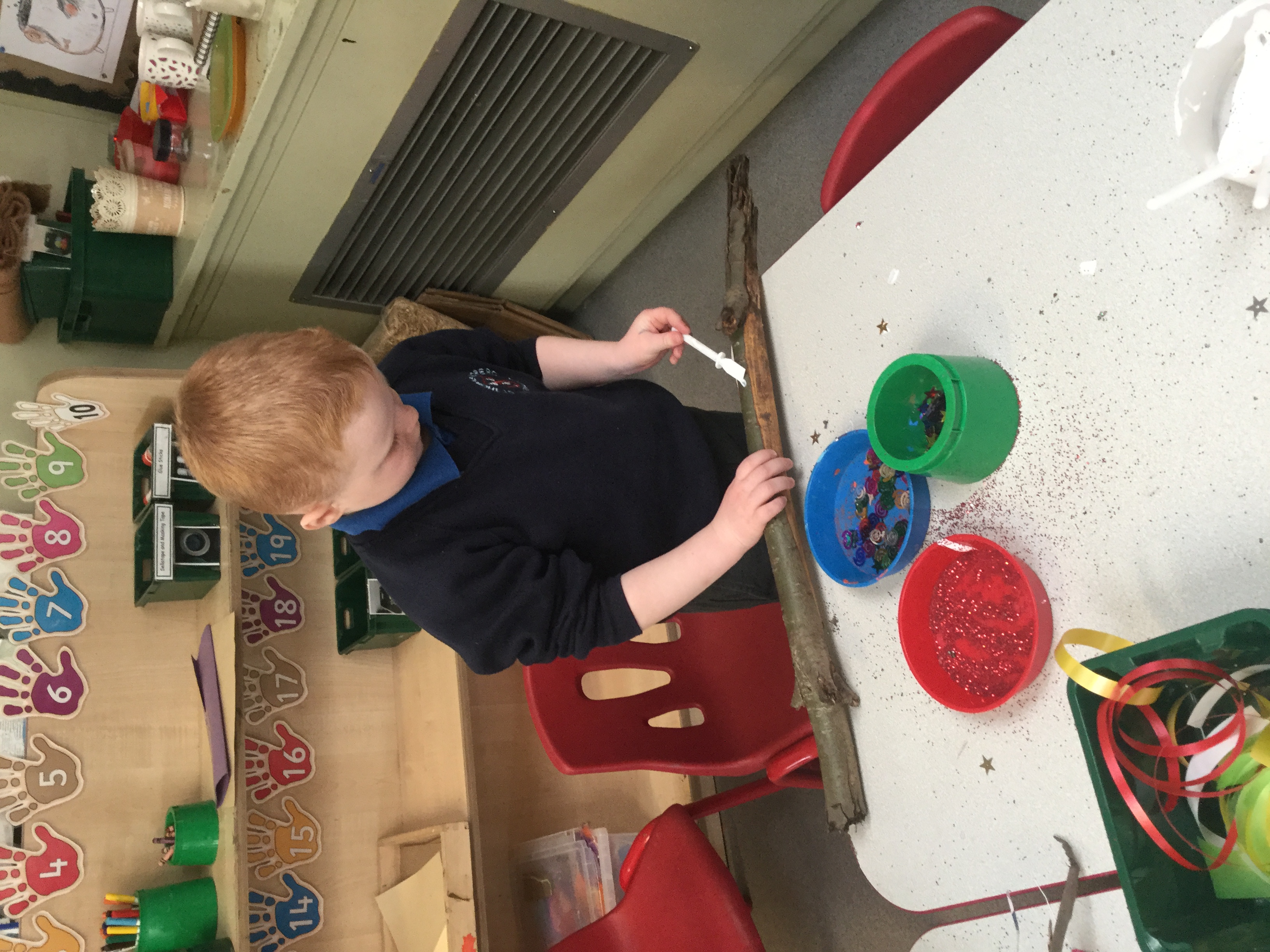 